О проведении I (школьного) этапа всероссийской олимпиадышкольников в 2021-2022 учебномгодуВ соответствии с приказом Министерства образования и науки Пермского края от 24 августа 2021 г. №СЭД-26-01-06-858 «О проведении всероссийской олимпиады школьников в Пермском крае в 2021-2022 учебном году»,  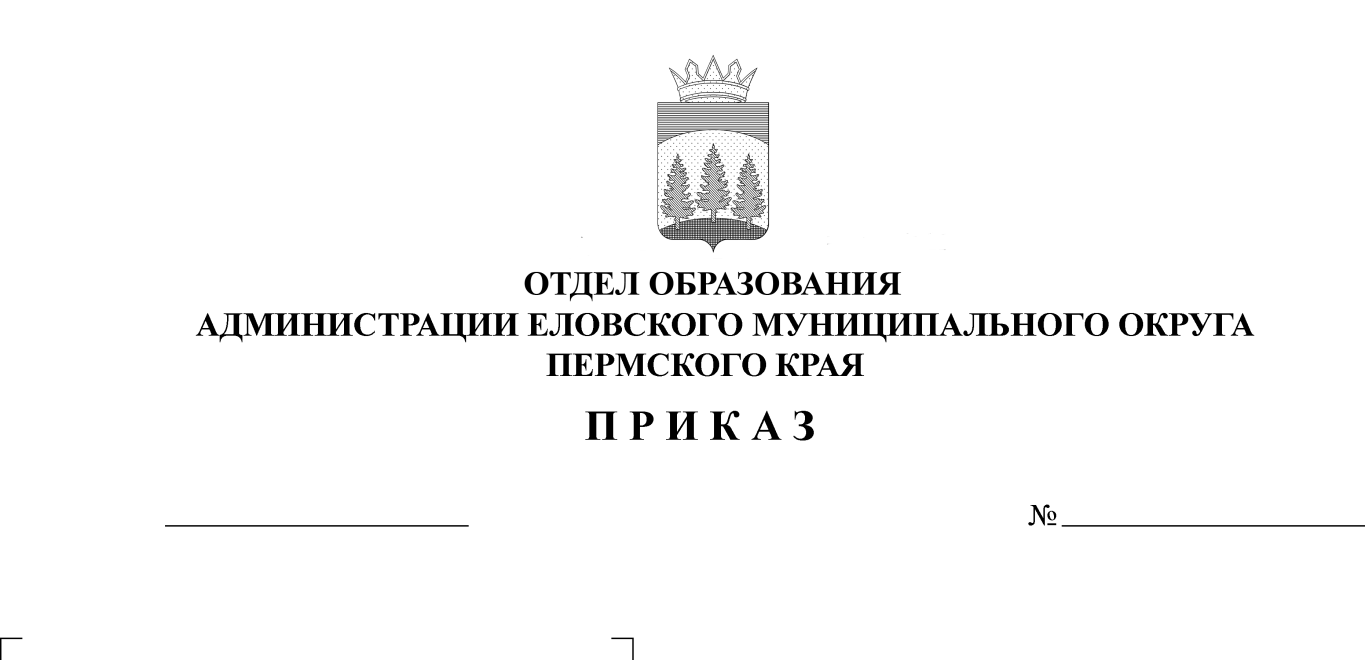 	ПРИКАЗЫВАЮ: 	1. Организовать в образовательных организациях округа I (школьный) этап Всероссийской олимпиады школьников в период с 04 по 25 октября 2021 г. по следующим общеобразовательным предметам: английский язык, биология, география, искусство (мировая художественная культура), история, литература, математика, немецкий язык, основы безопасности жизнедеятельности, обществознание, право, русский язык, технология, физика, физическая культура, химия, информатика для обучающихся по образовательным программам основного общего и среднего общего образования (5-11 класс); математика, русский язык - для обучающихся по образовательным программам начального общего образования (4 класс).	При организации и подготовке к проведению школьного этапа всероссийской олимпиады школьников 2021-2022 учебного года необходимо учитывать следующие документы: 	- постановление главного государственного санитарного врача Российской Федерации от 30 июня 2020 г. № 16 «Об утверждении санитарно-эпидемиологических правил СП 3.1/2.4 3598-20 «Санитарно-эпидемиологические требования к устройству, содержанию и организации работы образовательных организаций и других объектов социальной инфраструктуры для детей и молодежи в условиях распространения новой коронавирусной инфекции (COVID-19)»  (зарегистрировано 03 июля 2020 г. №58824);- постановление главного государственного санитарного врача Российской Федерации от 27 октября 2020 г. № 32 «Об утверждении санитарно-эпидемиологических правил и норм СанПин 2.3/2.4.3590-20 «Санитарно-эпидемиологические требования к организации общественного питания населения»;- указ губернатора Пермского края от 20 августа 2020 г. № 121 «О мероприятиях, реализуемых в связи с угрозой распространения новой коронавирусной инфекции (COVID– 19) в Пермском крае»;- приказ Министерства образования и науки Пермского края от 16 марта 2020 г. № СЭД-26-01-06-220 «Об усилении мер санитарно-эпидемиологического контроля».	2. Утвердить прилагаемые:	2.1. состав оргкомитета по проведению I (школьного) этапа всероссийской олимпиады школьников (Приложение 1);	2.2. график проведения I (школьного) этапа всероссийской олимпиады школьников (Приложение 2);	2.3. порядок определения квоты победителей и призеров школьного этапа Всероссийской олимпиады школьников (Приложение 3);	2.4. состав предметно-методических комиссий по подготовке олимпиадных заданий для проведения I (школьного) этапа всероссийской олимпиады школьников по каждому общеобразовательному предмету (Приложение 4).	3. Руководителям предметно-методических комиссий: 	3.1. организовать разработку олимпиадных заданий на школьный этап согласно методическим рекомендациям Центральной предметно-методической комиссии, обеспечив их конфиденциальность, определить список необходимого материально-технического оснащения, справочных материалов.	3.2. предоставить олимпиадные задания куратору олимпиады Соловьевой А. Л. в электронном виде на эл.адрес:nastya.soloveva.78@list.ru до 29 сентября 2021г.	4. Руководителям образовательных организаций: 	4.1. провести школьный тур олимпиады в соответствии с утвержденным графиком (Приложение 2);	4.2. определить состав жюри по проверке олимпиадных заданий по каждому предмету, организовать его работу;	4.3. организовать сбор заявлений родителей (законных представителей) о согласии на обработку персональных данных обучающихся не менее чем за 10 дней до начала олимпиады по прилагаемой форме (Приложение 5, форма новая, к заполнению обязательна);	4.4. обеспечить формирование базы данных по итогам школьного этапа олимпиады в информационной системе поддержки проведения олимпиады и размещение на сайте образовательной организации протоколы и рейтинги победителей и призеров не позднее 3 дней, следующих за днем проведения олимпиады (Приложение 6);	4.5. предоставить отчет куратору олимпиады Соловьевой А.Л. на эл.адрес: nastya.soloveva.78@list.ru  по прилагаемой форме (Приложение 7);	4.6. предусмотреть возможность оплаты (премирования) членам предметно-методических комиссий и жюри за фактически затраченное время на разработку и проверку олимпиадных заданий.	5.  МБУ ДО «Центр детского творчества с. Елово»: 	5.1. провести необходимые организационно-методические мероприятия по проведению I (школьного) этапа всероссийской олимпиады школьников;	5.2. куратору олимпиады Соловьевой А.Л. обеспечить рассылку олимпиадных заданий в день проведения олимпиады в образовательные организации по электронной почте.	6. Контроль исполнения приказа возложить на директора МБУ ДО «ЦДТ с. Елово» Носкову Е. А.Заведующий                                                                                      В.Н. ПономареваУТВЕРЖДЕН приказом отдела образованияадминистрации Еловскогомуниципального округаПермского края от 17.09.2021 г. № 177Составоргкомитета по проведению I (школьного) этапа всероссийской олимпиады школьниковКолегова И.В. - заместитель заведующего отделом образования;Соловьева А. Л. - методист МБУ ДО «ЦДТ с. Елово», куратор олимпиады;Батуева О.А. - заместитель директора по УВР МОУ «Еловская СОШ»;Шайхиева Е.А. - заместитель директора по УВР МОУ «Дубровская СОШ»;Сергеева З. В. - заместитель директора по УВР МОУ «Сугановская СОШ»;Зайцева Г.А. - заместитель директора по УВР МОУ «Брюховская ООШ»;Трубина Г.А. - заместитель директора по УВР МОУ «Калиновская ООШ»;Злыгостева С.В. - заместитель директора по УВР МОУ «Крюковская ООШ»;И.о. заместителя - заместитель директора по УВР МОУ «Осиновская ООШ»;Шеина Ю.А. - заместитель директора МОУ «Начальная школа - детский сад №3 с. Елово».УТВЕРЖДЕН приказом отдела образованияадминистрации Еловскогомуниципального округаПермского края от 17.09.2021 г. № 177ГрафикПроведения I (школьного) этапа всероссийской олимпиады школьниковУТВЕРЖДЕН приказом отдела образованияадминистрации Еловскогомуниципального округаПермского края от 17.09.2021 г. № 177Порядокопределения квоты победителей и призеров I (школьного) этапа всероссийской олимпиады школьников	Участники, набравшие наибольшее количество баллов, признаются победителями (1место) школьного этапа олимпиады при условии, что количество набранных ими баллов превышает половину максимально возможных баллов (более 50%). Если несколько участников набрали одинаковое количество баллов, все они признаются победителями и заносятся в рейтинг в алфавитном порядке. 	Участники, стоящие в рейтинге после победителей, являются призерами и занимают 2 и 3 места, если их результат не менее 30%. Если несколько участников набрали одинаковое количество баллов, все они признаются призерами и заносятся в рейтинг в алфавитном порядке.	При этом участники, следующие в рейтинге за победителями и призерами, если они набрали более половины максимально возможных баллов, могут считаться призерами олимпиады по предмету, но не более 35%. 	В случае равенства баллов решение по каждому участнику принимается жюри по согласованию с организатором.	В случае, когда победители не определены, на школьном этапе олимпиады определяются только призеры (2,3 место), набравшие от 30% до 50%. Если все участники набрали менее 30%, все они являются участниками.УТВЕРЖДЕН приказом отдела образованияадминистрации Еловскогомуниципального округаПермского края от 1709.2021 г.  № 177Составпредметно-методических комиссий по подготовке олимпиадных заданий для проведения I (школьного) этапа всероссийской олимпиады школьниковБиологияПавлова М.В. – председатель жюри, руководитель РМО, учитель биологии МОУ  «Еловская средняя общеобразовательная школа»;Рязанова С.А. – учитель биологии МОУ «Еловская средняя  общеобразовательная школа»;Коробейникова И.С. – учитель биологии МОУ «Дубровская средняя общеобразовательная школа»;Сергеева З.В. - учитель биологии МОУ  «Сугановская средняя общеобразовательная школа».ХимияЛяпустина С.А. - учитель химии МОУ «Еловская средняя общеобразовательная школа».Еловикова С.Б. - учитель химии МОУ «Дубровская средняя общеобразовательная школа».География:Кужлева Е.В. - председатель комиссии, руководитель РМО, учитель географии МОУ «Еловская средняя общеобразовательная школа»;Мухаметзянова М.С. - учитель географии МОУ «Еловская средняя общеобразовательная школа».Информатика:Сосновский А. Н. - председатель комиссии, учитель информатики и физики МОУ «Дубровская средняя общеобразовательная школа»;Окулова Е.С. - учитель информатики МОУ «Брюховская ООШ им. И. И. Злыгостева».История, обществознание, право:Паршакова Л.В. - председатель комиссии, руководитель РМО, учитель истории МОУ «Еловская средняя общеобразовательная школа»;Рязанова С.В. - учитель истории МОУ «Дубровская средняя общеобразовательная школа»;Ипатов А.М. - учитель истории МОУ «Еловская средняя общеобразовательная школа»;Гилёва Г.А. – учитель истории МОУ «Сугановская средняя общеобразовательная школа».Математика: Попова Г.В. - председатель комиссии, учитель математики  МОУ «Еловская средняя общеобразовательная школа»;Меренкова Т.В. - учитель математики МОУ «Еловская средняя общеобразовательная школа»;Орлова М.Е. - учитель математики МОУ «Еловская средняя общеобразовательная школа».МХК:Кокорина Л.Н. - председатель комиссии, учитель МОУ «Еловская средняя общеобразовательная школа»;Соловьева А. Л. - методист МБУ ДО «Центр детского творчества с. Елово».ОБЖ:Лузин М.Е. - председатель комиссии, учитель ОБЖ  МОУ «Еловская средняя общеобразовательная школа»;Лебедев О.Н. - учитель физической культуры МОУ «Еловская средняя общеобразовательная школа»;Глумов А.А. - учитель физической культуры МОУ «Еловская средняя общеобразовательная школа».Русский язык, литература:Житникова Г.А. - председатель комиссии, руководитель РМО, учитель русского языка и литературы МОУ «Еловская средняя общеобразовательная школа»;Аристова М.А. - учитель русского языка и литературы МОУ «Еловская средняя общеобразовательная школа»;Батуева О.А. - учитель русского языка и литературы МОУ «Еловская средняя общеобразовательная школа»;Бурдина С.В. - учитель русского языка и литературы МОУ «Еловская средняя общеобразовательная школа»;Кокорина Т.П. - учитель русского языка и литературы МОУ «Еловская средняя общеобразовательная школа»;Сальникова О.П.- учитель русского языка и литературы МОУ «Еловская средняя общеобразовательная школа»;Кобелева В.С. - учитель русского языка и литературы МОУ «Дубровская средняя общеобразовательная школа»;Ожгибесова С.В.- учитель русского языка и литературы МОУ «Брюховская ООШ им. И.И.Злыгостева»;Ожгибесова Н.А. - учитель русского языка и литературы МОУ «Еловская средняя общеобразовательная школа»;Пачина Л.Л. - учитель русского языка МОУ «Дубровская средняя общеобразовательная школа»;Попова С.П. - учитель русского языка и литературы МОУ «Сугановская средняя общеобразовательная школа»;Кокорина Л.Н. - учитель русского языка и литературы МОУ «Еловская средняя общеобразовательная школа»;Горшкова Т.П. - учитель русского языка и литературы МОУ «Крюковская основная общеобразовательная школа» - «Плишкаринская основная общеобразовательная школа».Технология:Брюхова Е.Р. - председатель комиссии, руководитель РМО, учитель технологии МОУ «Еловская средняя общеобразовательная школа»;Кутина Л.А. – учитель технологии МОУ «Еловская средняя общеобразовательная  школа»;Кужлев А.Л. - учитель технологии МОУ «Еловская средняя общеобразовательная школа».Физика:Сосновский А. Н. - председатель комиссии, учитель физики, информатики и астрономии МОУ «Дубровская средняя общеобразовательная школа»;Соловьева А. Л. - методист МБУДО «Центр детского творчества с Елово».Физическая культура:Лебедев О.Н. - председатель комиссии, руководитель РМО, учитель физической культуры МОУ «Еловская средняя общеобразовательная школа»;Лузин М.Е. - учитель физической культуры МОУ «Еловская средняя общеобразовательная школа»;Глумов А.А. - учитель физической культуры МОУ «Еловская средняя общеобразовательная школа».Английский язык:Крылосова Е. Л. - председатель комиссии, учитель иностранного языка МОУ «Еловская средняя общеобразовательная школа»;Трубина Н.А. - учитель иностранного языка МОУ «Еловская средняя общеобразовательная школа»;Шайбакова И. С. - учитель иностранного языка МОУ «Еловская средняя общеобразовательная школа»;Васфиева Л. Г. - учитель иностранного языка МОУ «Еловская средняя общеобразовательная школа».Немецкий язык:Крылосова Е. Л. - председатель комиссии, учитель иностранного языка МОУ «Еловская средняя общеобразовательная школа».Аганина Л.Ю. - учитель иностранного языка МОУ «Дубровская средняя общеобразовательная школа»;Суслонова Л.А. – учитель иностранного языка МОУ «Сугановская средняя общеобразовательная школа»;Валежанина И. А. - учитель иностранного языка МОУ «Калиновская основная общеобразовательная школа».Начальные классы (4 класс):Денисова В.В. - председатель комиссии, руководитель РМО, учитель начальных классов МОУ «Еловская средняя общеобразовательная школа»;Лебедева Л. С. – учитель начальных классов МОУ «Еловская средняя общеобразовательная школа» (русский язык);Кустова Н.Н. - учитель начальных классов МОУ «Еловская средняя общеобразовательная школа» (математика).УТВЕРЖДЕНО приказом отдела образованияадминистрации Еловскогомуниципального округаПермского края от 17.09.2021 г. № 177ЗАЯВЛЕНИЕ РОДИТЕЛЯ (ЗАКОННОГО ПРЕДСТАВИТЕЛЯ)о согласии на обработку персональных данных несовершеннолетнего ребенка – участника всероссийской олимпиады школьников в Пермском крае и о размещении сведений о ребенке в информационно-телекоммуникационной сети «Интернет», в том числе в государственных информационных ресурсахЯ, 													,(фамилия, имя, отчествопроживающий(ая) по адресу: 																							,паспорт серия 		 № 			 выдан «____» _______________ _______ г. 		(наименование органа, выдавшего паспорт)действующий(ая) в качестве законного представителя 																			,(серия и номер свидетельства о рождении или паспорта ребенка, дата выдачи паспорта и выдавший орган)контактный телефон: 											(ФИО ребенка полностью)___.___._____ года рождения, место рождения 							, имеющего свидетельство о рождении/паспорт серия 			 № 			 выдан «____» _______________ _______ г. 							(наименование органа, выдавшего паспорт)зарегистрированный по адресу: индекс 			, 																															контактный телефон: 						E-mail: 				своей волей и в интересах своего несовершеннолетнего ребенкав целях организации участия моего ребенка во всероссийской олимпиаде школьников, индивидуального учета ее результатов и ведения статистики с применением различных способов обработки.даю согласие- Министерству образования и науки Пермского края (адрес местонахождения: 614000, г. Пермь, ул. Куйбышева, д. 14, ИНН 5902290723, ОГРН 1025900530336),- Государственному учреждению дополнительного образования «Пермский краевой центр «Муравейник» (адрес местонахождения: 614000, г. Пермь, ул. Пушкина, д. 76, ИНН 5904258130, ОГРН 1115903005118), - оператору школьного и муниципального этапов всероссийской олимпиады школьников в Пермском крае (органы местного самоуправления городских округов, муниципальных районов и муниципальных округов Пермского края, осуществляющих управление в сфере образования);- Министерству просвещения Российской Федерации.на сбор, систематизацию, накопление, обработку, хранение, уточнение, использование, обезличивание, блокирование, уничтожение, передачу и распространение моих персональных данных (фамилия, имя, отчество, адрес, серия, номер, кем и когда выдан документ, удостоверяющий личность), персональных данных моего ребенка (фамилия, имя, отчество, серия, номер, кем и когда выдан документ, удостоверяющий личность, а также его вид, дата рождения, место обучения, место обучения (наименование, адрес местонахождения, класс) результат участия всероссийской олимпиады школьников, страховой номер индивидуального лицевого счета страхового свидетельства обязательного пенсионного страхования, идентификационный номер налогоплательщика), а также моих контактных данных и контактных данных моего ребенка (телефон, адрес электронной почты), в том числе на публикацию олимпиадной работы моего ребенка в информационно-телекоммуникационной сети «Интернет», а также внесение сведений о ребенке в государственные информационные ресурсы, как с использованием автоматизированных средств обработки персональных данных, так и без использования средств автоматизации.Также я разрешаю производить фото и видеосъемку моего ребенка, безвозмездно использовать эти фото, видео и информационные материалы во внутренних и внешних коммуникациях, связанных с проведением всероссийской олимпиады школьников. Фотографии и видеоматериалы могут быть скопированы, представлены и сделаны достоянием общественности или адаптированы для использования любыми СМИ и любым способом, в частности в буклетах, видео, в информационно-телекоммуникационной сети «Интернет» и так далее при условии, что произведенные фотографии и видео не нанесут вред достоинству моего ребенка.Настоящее согласие действует со дня его подписания до дня отзыва в письменной форме или 3 года с момента подписания согласия.В случае неправомерного использования предоставленных персональных данных согласие на обработку персональных данных отзывается моим письменным заявлением. Данное согласие вступает в силу со дня его подписания и действует в течение трех лет.Подтверждаю ознакомление с настоящим Порядком, Порядком проведения всероссийской олимпиады школьников, утвержденным приказом Министерства образования и науки Российской Федерации от 27 ноября 2020 г. №678 «Об утверждении Порядка проведения всероссийской олимпиады школьников» и другими нормативными документами, касающиеся организации и проведения всероссийской олимпиады школьников.___________________		___________________________		_______________подпись					расшифровка подписи				датаПодпись ребенка, достигшего возраста 14 лет ____________________________ЗАЯВЛЕНИЕо согласии на обработку персональных данных совершеннолетнего – участника всероссийской олимпиады школьников в Пермском крае и о размещении сведений обо мне в информационно-телекоммуникационной сети «Интернет», в том числе в государственных информационных ресурсахЯ, 													,(фамилия, имя, отчествопроживающий(ая) по адресу: 																							,паспорт серия 		 № 			 выдан «____» ______________________ г. 		(наименование органа, выдавшего паспорт)действующий(ая) в качестве законного представителя 																	,(серия и номер свидетельства о рождении или паспорта ребенка, дата выдачи паспорта и выдавший орган)контактный телефон: 						E-mail: 		своей волей и в своих интересах в целях организации моего участия во всероссийской олимпиаде школьников в Пермском крае, индивидуального учета ее результатов и ведения статистики с применением различных способов обработки даю согласие в соответствии с требованиями статьи 9 Федерального закона от 27.07.2006 года «О персональных данных» №152 – ФЗ,- Министерству образования и науки Пермского края (адрес местонахождения: 614000, г. Пермь, ул. Куйбышева, д. 14, ИНН 5902290723, ОГРН 1025900530336),- Государственному учреждению дополнительного образования «Пермский краевой центр «Муравейник» (адрес местонахождения: 614000, г. Пермь, ул. Пушкина, д. 76, ИНН 5904258130, ОГРН 1115903005118), - оператору школьного и муниципального этапов всероссийской олимпиады школьников в Пермском крае (органы местного самоуправления городских округов, муниципальных районов и муниципальных округов Пермского края, осуществляющих управление в сфере образования);- Министерству просвещения Российской Федерации.на сбор, систематизацию, накопление, обработку, хранение, уточнение, использование, обезличивание, блокирование, уничтожение, передачу и распространение моих персональных данных (фамилия, имя, отчество, адрес, серия, номер, кем и когда выдан документ, удостоверяющий личность, дата рождения, место обучения (наименование, адрес местонахождения, класс) результат участия всероссийской олимпиады школьников, страховой номер индивидуального лицевого счета страхового свидетельства обязательного пенсионного страхования, идентификационный номер налогоплательщика), а также моих контактных данных (телефон, адрес электронной почты), в том числе на публикацию моей олимпиадной работы в информационно-телекоммуникационной сети «Интернет», а также внесение сведений обо мне в государственные информационные ресурсы, как с использованием автоматизированных средств обработки персональных данных, так и без использования средств автоматизации.Также я разрешаю производить фото и видеосъемку со мной, безвозмездно использовать эти фото, видео и информационные материалы во внутренних и внешних коммуникациях, связанных с проведением всероссийской олимпиады школьников. Фотографии и видеоматериалы могут быть скопированы, представлены и сделаны достоянием общественности или адаптированы для использования любыми СМИ и любым способом, в частности в буклетах, видео, в информационно-телекоммуникационной сети «Интернет» и так далее при условии, что произведенные фотографии и видео не нанесут вред моему достоинству.Настоящее согласие действует со дня его подписания до дня отзыва в письменной форме или 3 года с момента подписания согласия.В случае неправомерного использования предоставленных персональных данных согласие на обработку персональных данных отзывается моим письменным заявлением.Подтверждаю ознакомление с настоящим Порядком, Порядком проведения всероссийской олимпиады школьников, утвержденным приказом Министерства образования и науки Российской Федерации от 27 ноября 2020 г. №678 «Об утверждении Порядка проведения всероссийской олимпиады школьников» и другими нормативными документами, касающиеся организации и проведения всероссийской олимпиады школьников._________________			_______________________			_______________подпись					расшифровка подписи				датаУТВЕРЖДЕН приказом отдела образованияадминистрации Еловскогомуниципального округаПермского края от 17.09.2021 г. №177ПРОТОКОЛ №____заседания жюри I(школьного) этапа всероссийской олимпиады школьников в МОУ «_______________»	по_______________________________________________от ______________________2021гНа заседании присутствовали	члена жюри.Повестка:подведение итогов I(школьного) этапа всероссийской олимпиадышкольников по	:утверждение списка победителей и призеровI(школьного) этапа всероссийской олимпиадышкольников по ____________________________________	Выступили:1. Председатель жюри2. Члены жюри________________________________________________________________________________Голосование членов жюри:«за»	 «против»	Решение: утвердить список победителей и призеров школьного этапа всероссийскойолимпиады школьников по	(список прилагается).обучающиеся 4 класса -	победителей,	призеров,	участников;обучающиеся 5 класса -	победителей,	призеров,	участников;обучающиеся 6 класса -	победителей,	призеров,	участников;обучающиеся 7 класса -	победителей,	призеров,	участников;обучающиеся 8 класса -	победителей,	призеров,	участников:обучающиеся 9 класса -	победителей,	призеров,	участников;обучающиеся 10 класса -	победителей,	призеров,	участников;обучающиеся 11 класса -	победителей,	призеров,	участников;Члены жюри _____________________________________________Подпись/ И.О.Фамилия__________________________________________________        Подпись/И.О. Фамилия«___» _________________2021 г.Протокол результатов школьного этапа олимпиадыпо _______________________Председатель жюри_____________ (___________________)Члены комиссии _____________ (___________________)  ______________(___________________)Рейтинг победителей и призеровшкольного этапа олимпиады по____________________предмет Председатель жюри_____________ (___________________)Члены комиссии      _____________ (___________________)                                ______________(___________________)УТВЕРЖДЕН приказом отдела образованияадминистрации Еловскогомуниципального округаПермского края от 17.09.2021 г. № 177Отчет о проведении I (школьного) этапа Всероссийской олимпиады школьников в МОУ «________________________»Предмет_______________________________________Количество участников  школьного этапа: 4 класс_____5 класс_____6 класс____ 7 класс____8 класс___9 класс____10 класс____11 класс______Результаты победителей и призеровЗаместитель директора по УВР _____________ (_________________)№ПредметСроки проведения1Биология 4 октября2Информатика5 октября3Обществознание6 октября4Искусство (МХК)7 октября5Литература8 октября6Математика11 октября7Английский, немецкий язык12 октября8Химия 13 октября9Физическая культура14 октября10ОБЖ15 октября11Русский язык 18 октября12Технология 19 октября13География 20 октября14Право21 октября15Физика22 октября16История25 октября17Математика, 4 класс11 октября18Русский язык, 4 класс18 октября№шифрФИ участникаКоличество балловМесто№ФИ участникаклассКол-во балловМесто№Фамилия, имяклассФИО учителяКол-во балловМесто№Фамилия, имяклассФИО учителяКол-во балловМесто